（FAX番号：0858-72-3825）八頭県土整備事務所・防災教育申込書令和　　年　　月　　日鳥取県八頭県土整備事務所河川砂防課　宛学校名：　　　　　　　　　　　　　　所属長名：　　　　　　　　　　　　　　担当者名：　　　　　　　　　　　　　　出前講座・防災教育の受講を希望しますので、下記の通り申し込みます。※希望講座は、裏面のメニューを参考に記載してください。記載メニュー以外の希望がある場合は、具体的に記載をお願いします。※希望時期（上旬・中旬・下旬）及び取材希望（可・否）の欄は、いずれかに〇印をお願いします。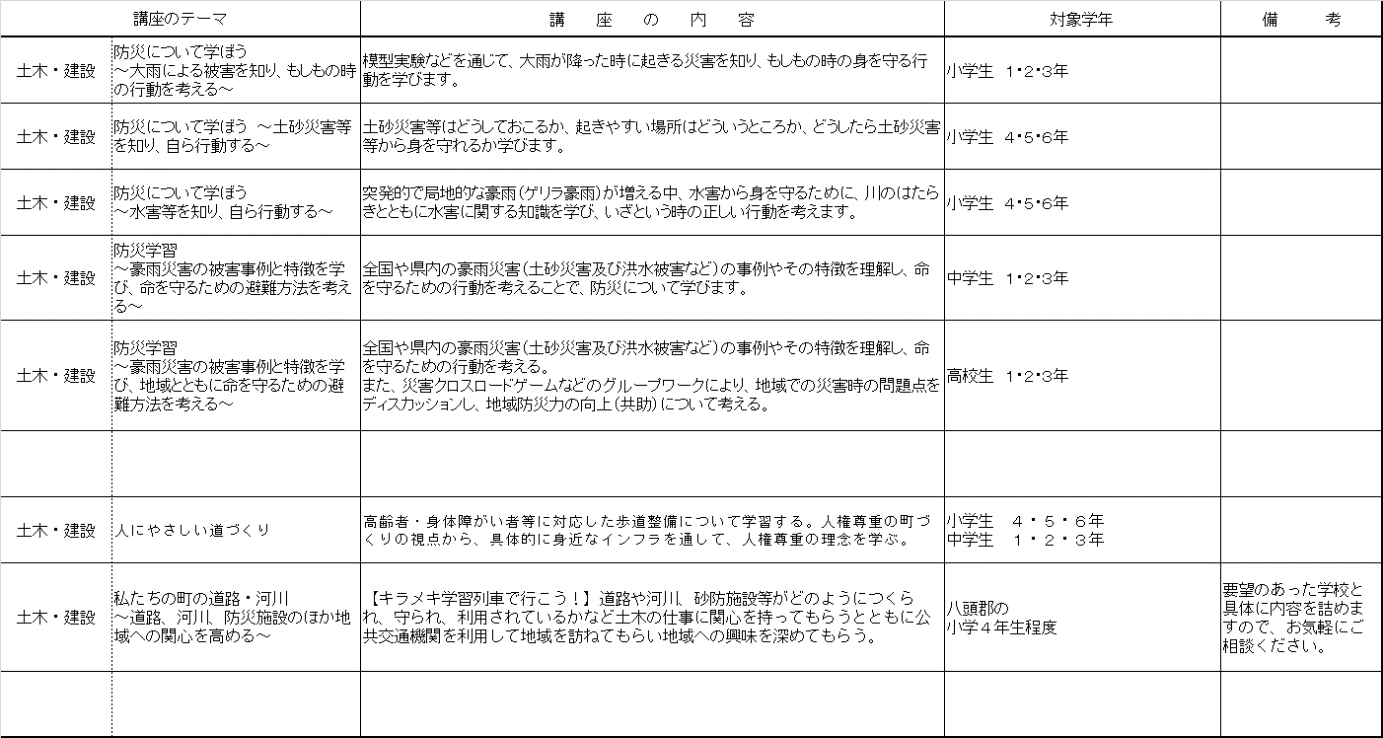 希望講座希望時期月　　　上旬　・　中旬　・　下旬実施場所対象学年参加人数取材希望(マスコミ等)可　・　否担当者連絡先電　話：メール：備　　考